Foods 9-10(B) 2017 Vint				Name: __________________________	Blk: ______EQUIPMENT SEARCHMatch the following definitions with the name and picture of the piece of equipment. Pictures on back.EQUIPMENT NAMEPICTURE#FUNCTIONLOCATIONDrains liquid from foods (ex - pasta). Has legs or rim around the bottom to raise it up a bit in the sink.Sifts flour or lets liquid drain from food.Shreds or grates foods.Peels fruits or vegetables. The point can be used for removing blemishes, bruises or potato “eyes.”Cleans sides of bowls and removes batter from bowls; used to “fold in” ingredients.Levels off measurements on dry measuring cups and measuring spoons; used to ice cakes.Removes foods (ex - cookies) from the pan and turns foods over in a frying pan. A hand tool used to “cut in” solid fats to flour mixtures, such as biscuits and pie dough.Cuts, peels and slices small food items.Chops, minces and slices large or small food items.Protects the counter surface while cutting or chopping foods.Used for hand beating/whipping liquid ingredients.Allows hot products to cool evenly; protects counter tops from being burned by hot pots or pans.Used to measure small amounts of liquid or dry ingredients.Soups and sauces are cooked in this on a stove top.Lifts larger pieces of food out of boiling water (ex - corn cobs); turns meat while cooking without piercing it.Used to measure liquid ingredients such as milk.Used to mix batters or to stir hot liquids on the stove top.Holds muffin batter while baking.Used to evenly flatten dough when making pies, cookies or biscuits.1.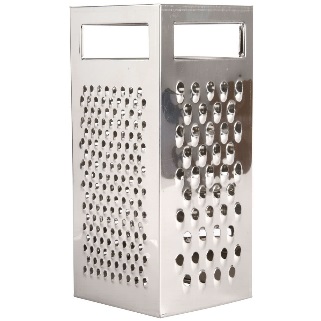 2.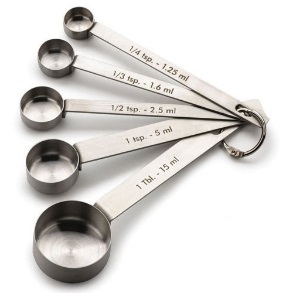 3.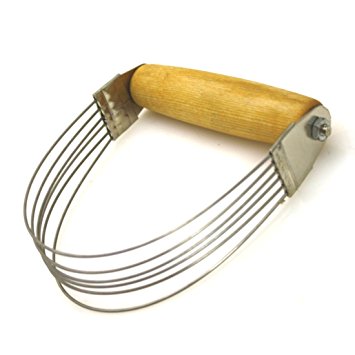 4.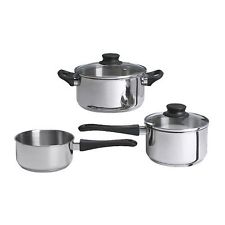 5.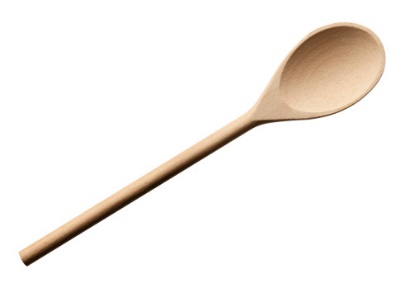 6.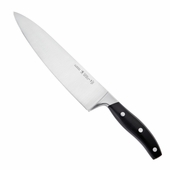 7.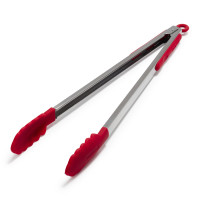 8.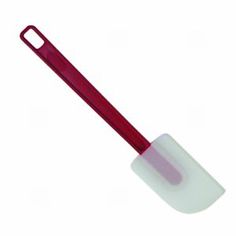 9.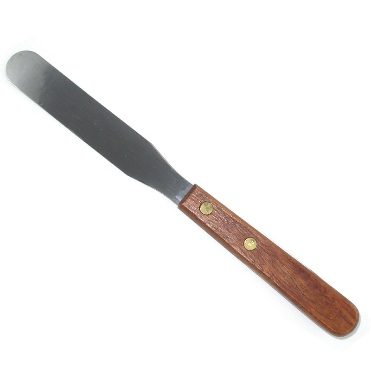 10.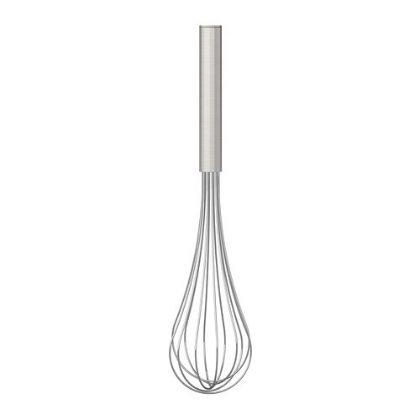 11.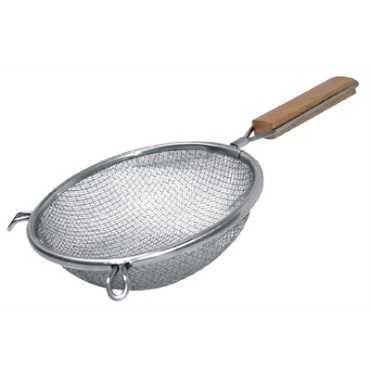 12.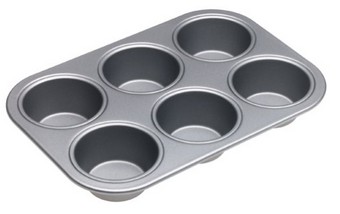 13.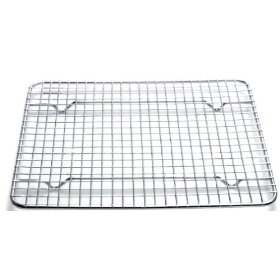 14.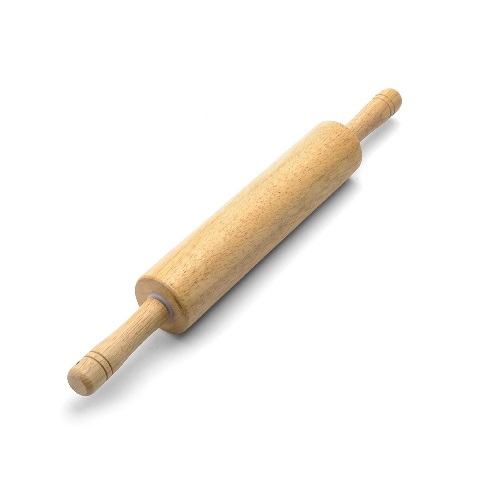 15.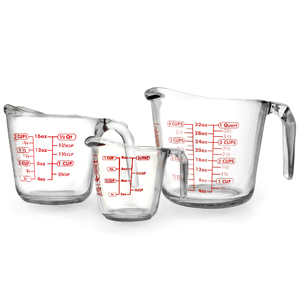 16.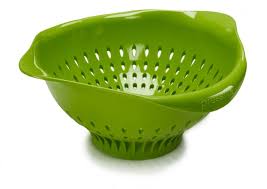 17.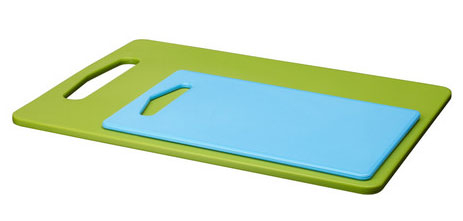 18.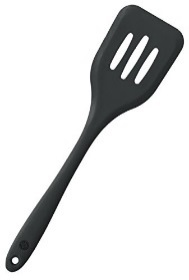 19.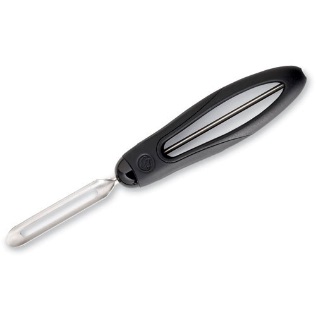 20.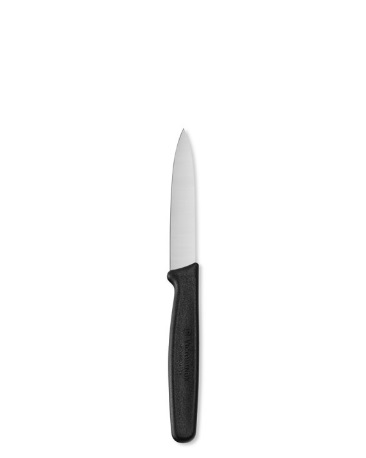 